.Starts on Vocal (16 Counts)S1: Side, Behind & Cross, 1/4, 1/2, 14, Rock & Side, Behind, Side, Cross.S2: Side, Rock & 1/4, 1/2 Step 1/2, Step, 1/2, 1/4, Cross Rock, Side.S3: Behind & Cross, Cross & Sweep, Rock & Step 1/2, Step 1/2.S4: 1/4, Back Rock, Side Rock, Cross, Back, 1/2, 1/2, Walk, Walk.S5: Side, 1/8 Rocking Chair, Step, 1/2, Back, Plop, Step, Step, 1/2, 1/4.S6: Rocking Chair & Rock & 3/8, 1/2, 1/2, Step, Step.**R** 	Restart: Wall 2, Wall 4, Wall 5.Wall 2 & 4... Dance Up To & Including Count 32... Then Restart From BeginningWall 5... Dance Up To & Including Count 32... Then Dance 8 Count Tag... Then Restart From Beginning.Tag: To Be Danced After 32 Counts Wall 5.Step, Cross & Behind, Behind & Cross, 1/4, 1/2, 1/4, Rock & (Side)Hands of Love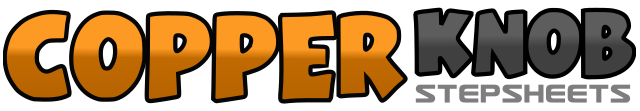 .......Count:48Wall:4Level:Intermediate NC2S.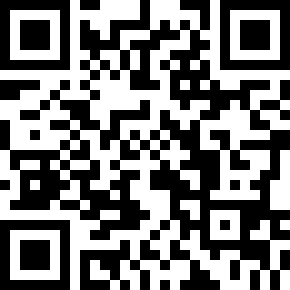 Choreographer:Neville Fitzgerald (UK) & Julie Harris (UK) - November 2015Neville Fitzgerald (UK) & Julie Harris (UK) - November 2015Neville Fitzgerald (UK) & Julie Harris (UK) - November 2015Neville Fitzgerald (UK) & Julie Harris (UK) - November 2015Neville Fitzgerald (UK) & Julie Harris (UK) - November 2015.Music:Hands of Love - Miley Cyrus : (iTunes)Hands of Love - Miley Cyrus : (iTunes)Hands of Love - Miley Cyrus : (iTunes)Hands of Love - Miley Cyrus : (iTunes)Hands of Love - Miley Cyrus : (iTunes)........1Step Left to Left side.2&3Cross step Right behind Left, step Left to Left side, cross step Right over Left.4&5Make 1/4 turn to Right stepping back on Left, 1/2 turn to Right stepping forward on Right, 1/4 turn to Right stepping Left to Left side.6&7Cross rock Right behind Left, recover on Left, step Right to Right side.&8&Cross step Left behind Right, step Right to Right side, cross step Left over Right.1Step Right to Right side.2&3Cross rock Left behind Right, recover on Right, make 1/4 turn to Right stepping back on Left.4&51/2 turn to Right stepping forward on Right, step forward on Left, pivot 1/2 turn to Right taking weight on Right.6Step forward on Left.7&Make 1/2 turn to Left stepping back on Right, 1/4 turn to Left stepping Left to Left side.8&1Cross rock Right over Left, recover on Left, step Right a large step to Right side dragging Left towards Right.2&3Cross step Left behind Right, step Right to Right side, cross step Left over Right (sweeping Right from back to front).4&5Cross step Right over Left, step Left to Left side, cross step Right behind Left (sweeping Left from front to back).6&7Rock back on Left, recover on Right, step forward on Left.&8&Pivot 1/2 turn to Right, step forward on Left, pivot 1/2 turn to Right.1Make 1/4 turn to Right stepping Left to Left side.2&Cross rock Right behind Left, recover on Left.3&Rock Right to Right side, recover on Left.4&5Cross step Right over Left, step back on Left, make 1/2 turn to Right stepping forward Right.6Make 1/2 turn to Right on ball of Right touching Left next to Right.7-8Walk forward Left-Right.    **R**1Step Left to Left side.2&3&Male 1/8 turn to Left rocking forward on Right, recover on Left, rock back on Right, recover on Left.                (7:30)4&5Step forward on Right, make 1/2 turn to Right stepping back on Left, step back on Right.                                    (1:30)6-7Plop back onto Left, step forward on Right.8&1Step forward on Left, make 1/2 turn to Left stepping back on Right, 1/4 turn Left stepping Left to Left side.      (4:30)2&3&Rock forward on Right, recover on Left, rock back on Right, recover on Left.4&5Rock forward on Right, recover on Left, make 3/8 turn to Right stepping forward Right.6&7Make 1/2 turn to Right stepping back on Left, 1/2 turn to Right stepping forward Right, step forward on Left.8Step forward on Right (slightly across Left).1Step forward on Left (sweeping Right from back to front)2&3Cross step Right over Left, step Left to Left side, cross step Right behind Left (sweeping Left from front to back)4&5Cross step Left behind Right, step Right to Right side, cross step Left over Right.6&7Make 1/4 turn to Left stepping back on Right, 1/2 turn to Left stepping forward on Left, 1/4 turn to Left stepping Right to Right side.8&(1)Cross rock Left behind Right, recover on Right, (step Left to Left side)